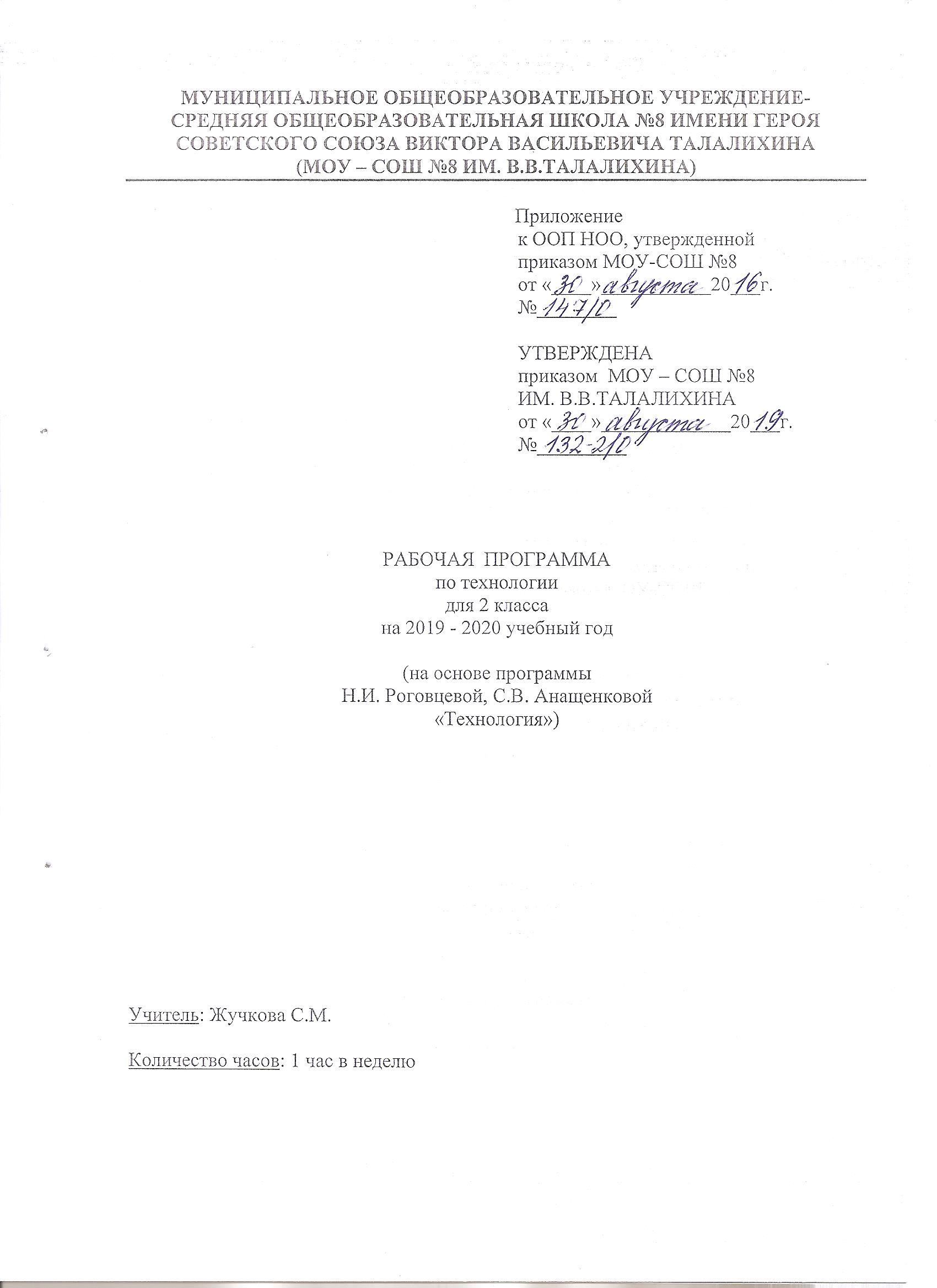 Пояснительная запискаРабочая программа по технологии для 2 класса МОУ-СОШ № 8 ИМ. В.В. ТАЛАЛИХИНА разработана на основе Федерального государственного образовательного стандарта начального общего образования, примерной программы по технологии и программы «Технология» Н.И. Роговцевой, С.В. Анащенковой, «Просвещение» 2012г.Программа реализуется по УМК «Перспектива». Для реализации содержания учебного предмета технология используется учебник Н.И. Роговцевой, Н.В. Богдановой, И.П. Фрейтаг «Технология» для 2 класса.Место учебного предмета в учебном планеПо учебному плану МОУ-СОШ № 8 ИМ. В.В. ТАЛАЛИХИНА на изучение предмета «Технология» во 2 классе отводится 34 ч (1 ч в неделю, 34 учебные недели).Тематическое планированиеКалендарно-тематическое планированиеСписок литературы для учителяМаксимова Т.Н. «Поурочные разработки по технологии». М.: Издательство «ВАКО», 2016 г.Роговцева Н.И., Богданова Н.В., Фрейтаг И.П. Технология. Учебник. 2 класс. М.: Издательство «Просвещение», 2015 г. Роговцева Н.И., Богданова Н.В., Фрейтаг И.П. Рабочая тетрадь. Технология. 2 класс. М.: «Просвещение», 2016 г.Список литературы для обучающегосяРоговцева Н.И., Богданова Н.В., Фрейтаг И.П. Технология. Учебник. 2 класс. М.: Издательство «Просвещение», 2015 г. Роговцева Н.И., Богданова Н.В., Фрейтаг И.П. Рабочая тетрадь. Технология. 2 класс. М.: «Просвещение», 2016 г.Перечень WEB-сайтов для дополнительного образования по предметуКоллекция «Мировая художественная культура»   http://www.art.september.ruЖурнал «Наука и образование»  www.edu.rin.ruЖурнал «Начальная школа» www.openworld/schoolСОГЛАСОВАНОзам. директора по УВР ___________ Ю. А. Сафронова«____» ____________ 20__г.СОГЛАСОВАНОруководитель ШМОучителей начальных классов___________ С.М.ЖучковаПротокол от«____» ____________ 20__г.№_____№ Раздел, темаКоличество часовФорма контроляПроектные работы1Вводный урок12Человек и земля23Проект «Праздничный стол»Проект «Деревенский двор»Проект «Убранство избы»3Человек и вода3Проект «Аквариум»4Человек и воздух35Человек и информация34Заключительный урок 1Творческий проект «Умелые руки»Итого34Из них 1Из них 4№ урокаДата по плануДата по фактуТемаЭОРВводный урок  (1 ч)Вводный урок  (1 ч)Вводный урок  (1 ч)Вводный урок  (1 ч)Вводный урок  (1 ч)105.09Как работать с учебником. «Вопросы юного технолога».Человек и земля  (23 ч)Человек и земля  (23 ч)Человек и земля  (23 ч)Человек и земля  (23 ч)Человек и земля  (23 ч)212.09Земледелие. Практическая работа: «Выращивание лука».Электронное приложение к учебнику Роговцевой Н.И., Богдановаой Н.В., Фрейтаг И.П. «Технология» 2 класс319.09Посуда. Изделие: «Корзина с цветами». Электронное приложение к учебнику426.09Работа с пластилином. Изделие: «Семейка грибов на поляне». Электронное приложение к учебнику503.10Тестопластика. Изделие: «Игрушка из теста».Электронное приложение к учебнику617.10Проект: «Праздничный стол».  Электронное приложение к учебнику724.10Народные промыслы. Хохлома. Изделие: «Золотая хохлома».Электронное приложение к учебнику831.10Народные промыслы. Городец. Изделие: «Городецкая роспись».Электронное приложение к учебнику907.11Народные промыслы. Дымково. Изделие: «Дымковская игрушка».Электронное приложение к учебнику1014.11Народные промыслы. История матрёшки. Изделие: «Матрёшка».Электронное приложение к учебнику1128.11Народные промыслы. Рельефная графика. Изделие: «Деревня».Электронное приложение к учебнику1205.12Домашние животные. Изделие: «Лошадка». Практическая работа: «Домашние животные».Электронное приложение к учебнику1312.12Домашние птицы. Изделие:  «Петух».Электронное приложение к учебнику1419.12Проект: «Деревенский двор».Электронное приложение к учебнику1526.12Новый год. Изделие: «Новогодняя маска».Электронное приложение к учебнику1609.01Строительство. Особенности деревянного зодчества. Изделие: «Изба».Электронное приложение к учебнику1716.01В доме. Изделие «Домовой». Практическая работа: «Наш дом»Электронное приложение к учебнику1823.01В доме. Проект: «Убранство избы». Изделие: «Русская печь».Электронное приложение к учебнику1930.01Убранство избы. Ткачество.   Изделие: «Коврик».Электронное приложение к учебнику2006.02Убранство избы.Конструирование.Изделие: «Стол и скамья».Электронное приложение к учебнику2113.02Народный костюм.Изделие: «Русская красавица».Электронное приложение к учебнику2227.02Народный костюм. Изделие: «Костюмы для Ани и Вани».Электронное приложение к учебнику2305.03Технология выполнения строчки косых стежков. Изделие: «Кошелёк».Электронное приложение к учебнику2412.03Вышивка. Тамбурные стежки.Изделие: «Салфетка».Электронное приложение к учебнику19.03Человек и вода (3 ч)19.03Человек и вода (3 ч)19.03Человек и вода (3 ч)19.03Человек и вода (3 ч)19.03Человек и вода (3 ч)2519.03Рыболовство. Техника изонить. Изделие: «Золотая рыбка».Электронное приложение к учебнику2626.03Проект «Аквариум». Изделие: «Аквариум».Электронное приложение к учебнику2702.04Полуобъёмная аппликация. Изделие: «Русалка»Электронное приложение к учебникуЧеловек и воздух (3 ч)Человек и воздух (3 ч)Человек и воздух (3 ч)Человек и воздух (3 ч)Человек и воздух (3 ч)2816.04Птица счастья. Техника оригами. Изделие: «Птица счастья».Электронное приложение к учебнику2923.04Использование ветра. Изделие: «Ветряная мельница».Электронное приложение к учебнику3030.04Использование ветра. Изделие из фольги «Флюгер».Электронное приложение к учебникуЧеловек и информация  (3 ч)Человек и информация  (3 ч)Человек и информация  (3 ч)Человек и информация  (3 ч)Человек и информация  (3 ч)3107.04Книгопечатание. Изделие: «Книжка – ширма».Электронное приложение к учебнику3214.05Поиск информации в Интернете. Способы поиска, правила набора текста.Электронное приложение к учебнику3321.05Практическая работа: «Ищем информацию  в Интернете».Электронное приложение к учебникуЗаключительный урок (1 ч)Заключительный урок (1 ч)Заключительный урок (1 ч)Заключительный урок (1 ч)Заключительный урок (1 ч)3428.05Творческий проект:«Умелые руки».